     Hostinec Drahouš srdečně zve na     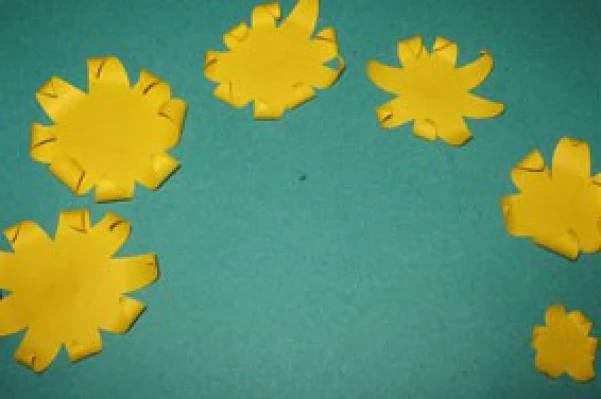           B A B I N E C            Ve středu 20. února od 16 hodinBudeme tvořit s Evou Měchurovou jarní dekorace z papíru, s sebou nůžky, lepidlo na papír, ostatní máme